Кравцов М.С.,учитель физической культуры МАОУ «СОШ №57»,г.НовоуральскТехнологическая карта урока по учебному предмету «физкультура» в 7 классе на тему " Развитие силовой выносливости с использованием методики функционального тренинга ".Вид урока: проблемный с использованием метода функционального тренинга.Задачи:познакомить обучающихся с использованием метода функционального тренинга – комплекс AMRAP;развивать умение обучающихся устанавливать причинно-следственные связи между физической подготовленностью организма и физической нагрузкой для достижения положительного эффекта в развитии силовой выносливости;формировать у обучающихся ценностную установку на здоровый образ жизни и валеологическое мышление по сохранению и укреплению собственного здоровья.Формы работы: индивидуальная, парная, групповая, фронтальная.Ведущий метод обучения на уроке – ситуационный, направленный на осмысление ситуации, выявление проблемы и вопросов, требующих решения.Методические приемы, используемые на уроке: метод ситуационной задачи, метод функционального тренинга (комплекс AMRAP), учебный диалог, игра, рефлексия.Содержание и ход урока.1. Актуализация знаний учащихся. (4 минуты)Цель: осознание обучающимися смысла и значимости физической подготовки.Результаты:выявление значимости физической нагрузки для человека в повседневной жизни и в профессиональной деятельности.2. Мотивация. Постановка ситуационной задачи (проблемы) урока. (4 минут)Цель: мотивация к учебной деятельности на уроке, определение ситуационной задачи (проблемы).Результаты:осознание и постановка ситуационной задачи;формулирование цели урока и определение пути ее решения;3. Разминка. (5 минут)Цель: подготовка организма обучающихся к физической нагрузке.Результаты:организм учащихся приведен в состояние готовности перед физической нагрузкой;закреплено умение проводить разминку.4. Решение ситуационной задачи (проблемы) урока. (20 минут)Цель: знакомство с комплексом AMRAP.Результаты:осваивают универсальное учебное действие – комплекс упражнений на развитие силовой выносливости5. Итоги урока. (5 минут)Цель: подведение итогов и осуществление рефлексии урока.Результаты:актуализация содержательных моментов урока;закрепление основных понятий урока.Приложение 1.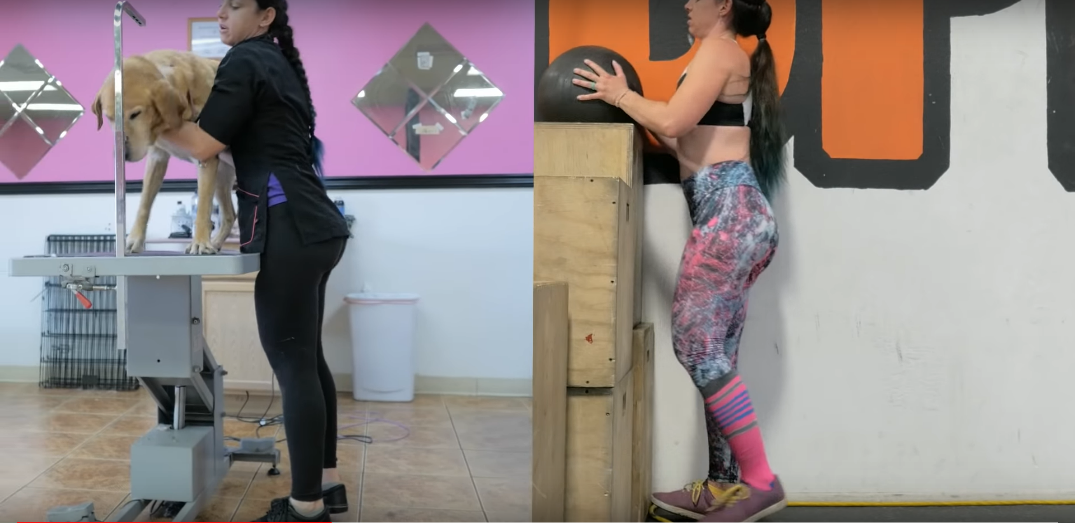 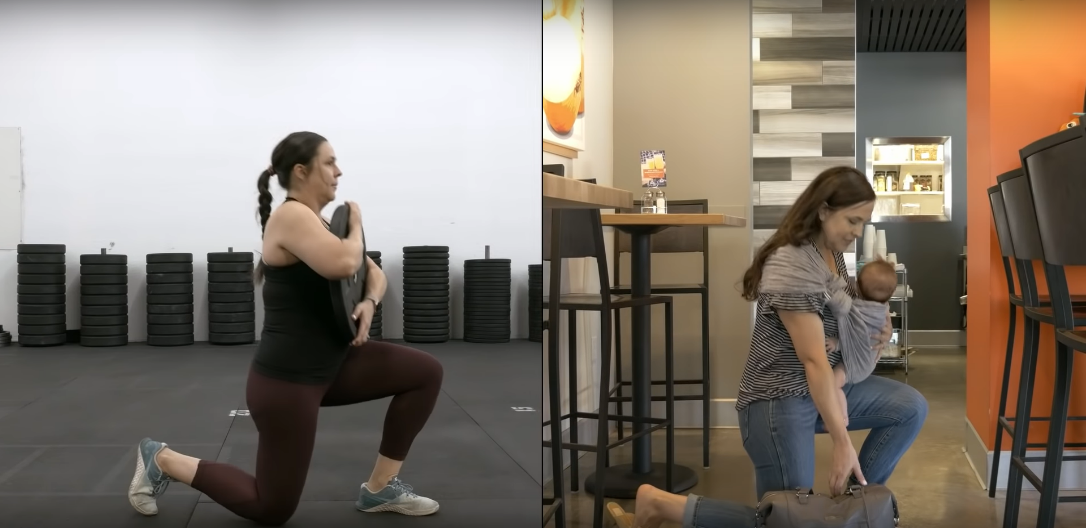 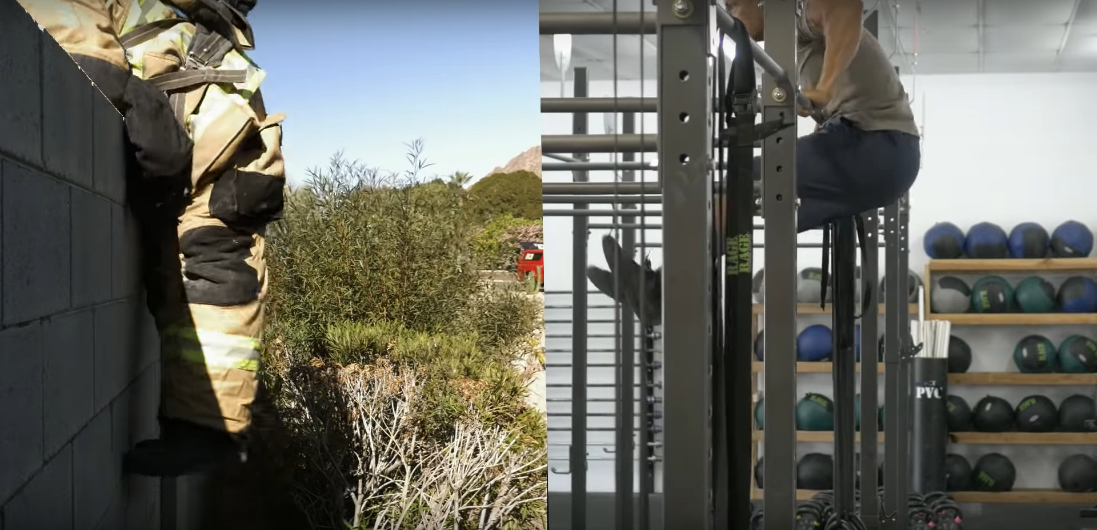 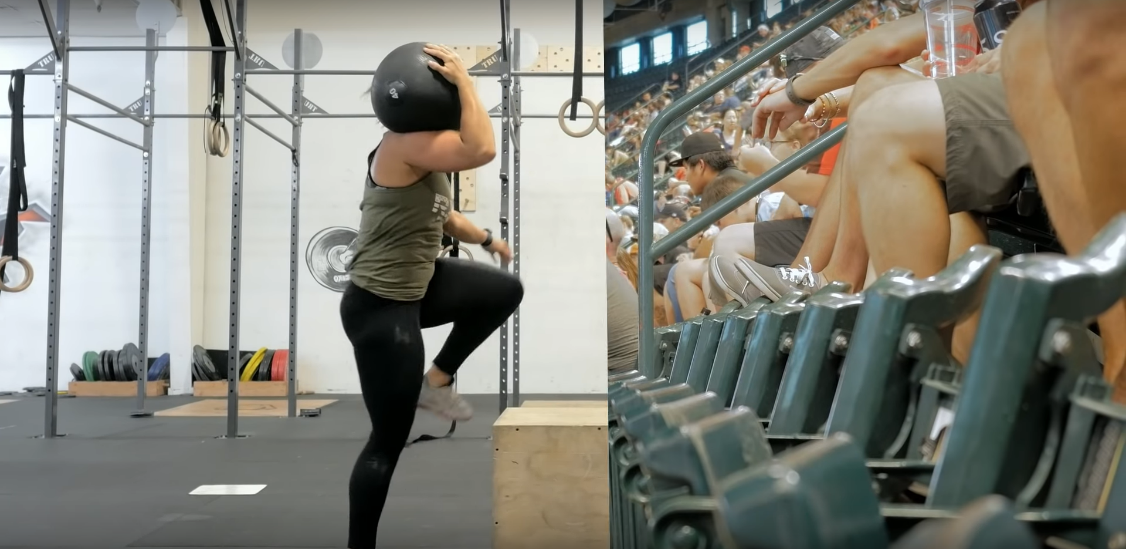 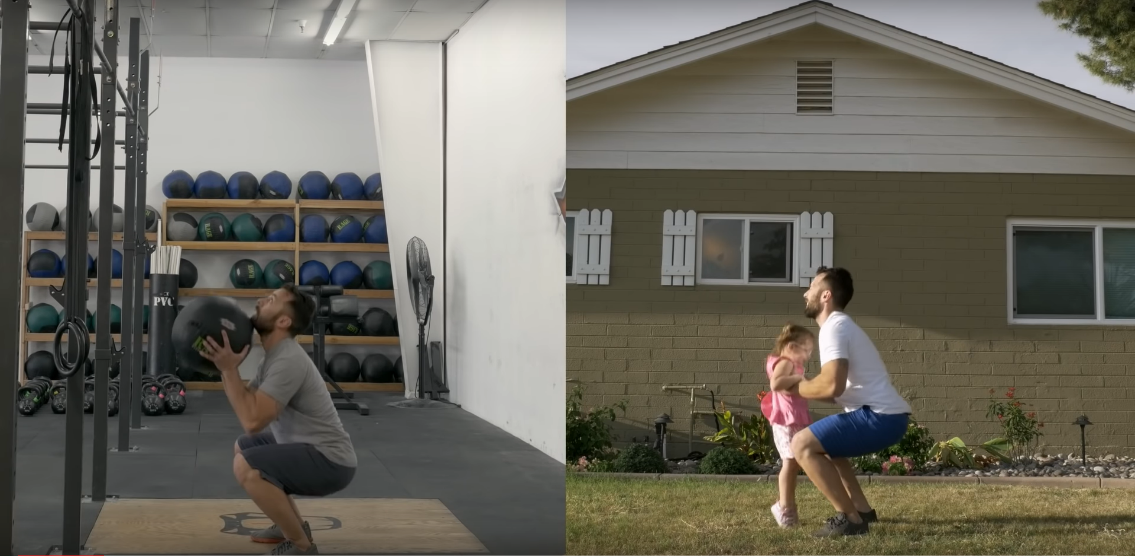 Приложение 2.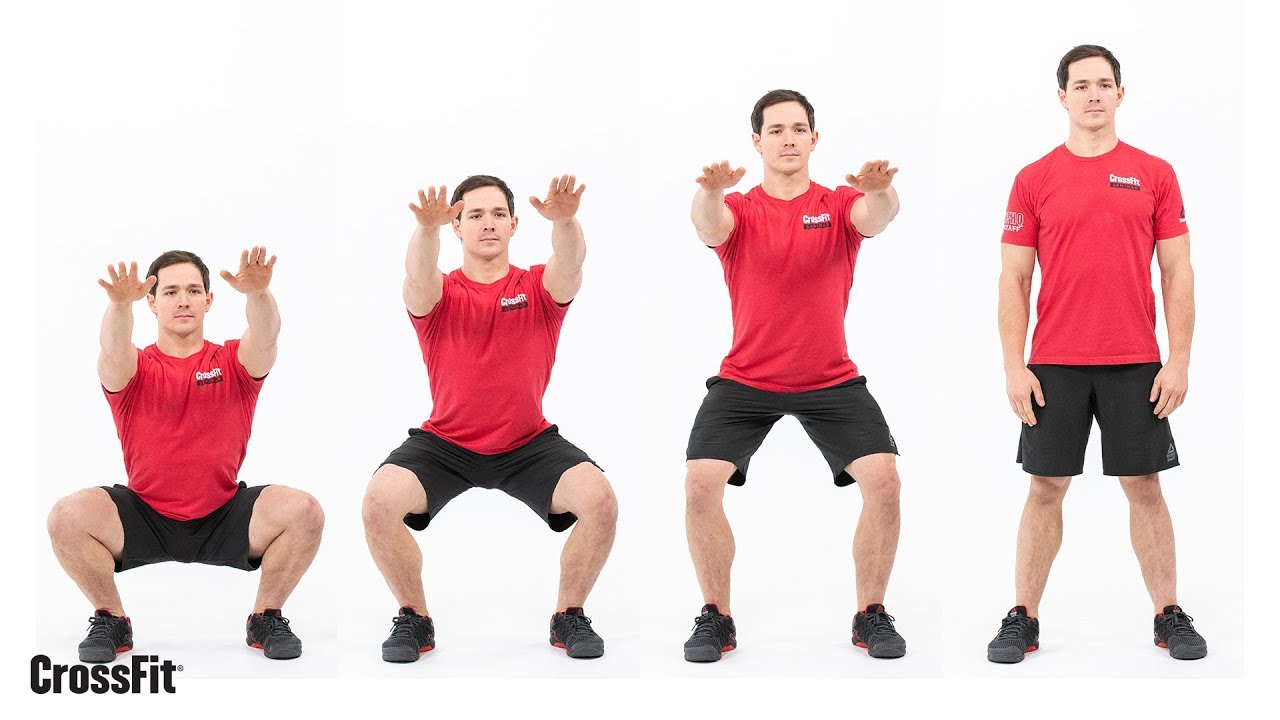 ИСХОДНОЕ ПОЛОЖЕНИЕ:  - Ноги на ширине плеч - Тело полностью распрямлено в коленном и тазобедренном суставеВЫПОЛНЕНИЕ:  - Вес на всей стопе - Поясница прогнута  - Грудь поднята вверх - Таз двигается вниз и назад - В нижней точке приседа тазобедренный сустав ниже коленной чашечки - Колени двигаются в линии ступней - Полное распрямление в коленях и тазу для завершения движения - Нейтральное положение головы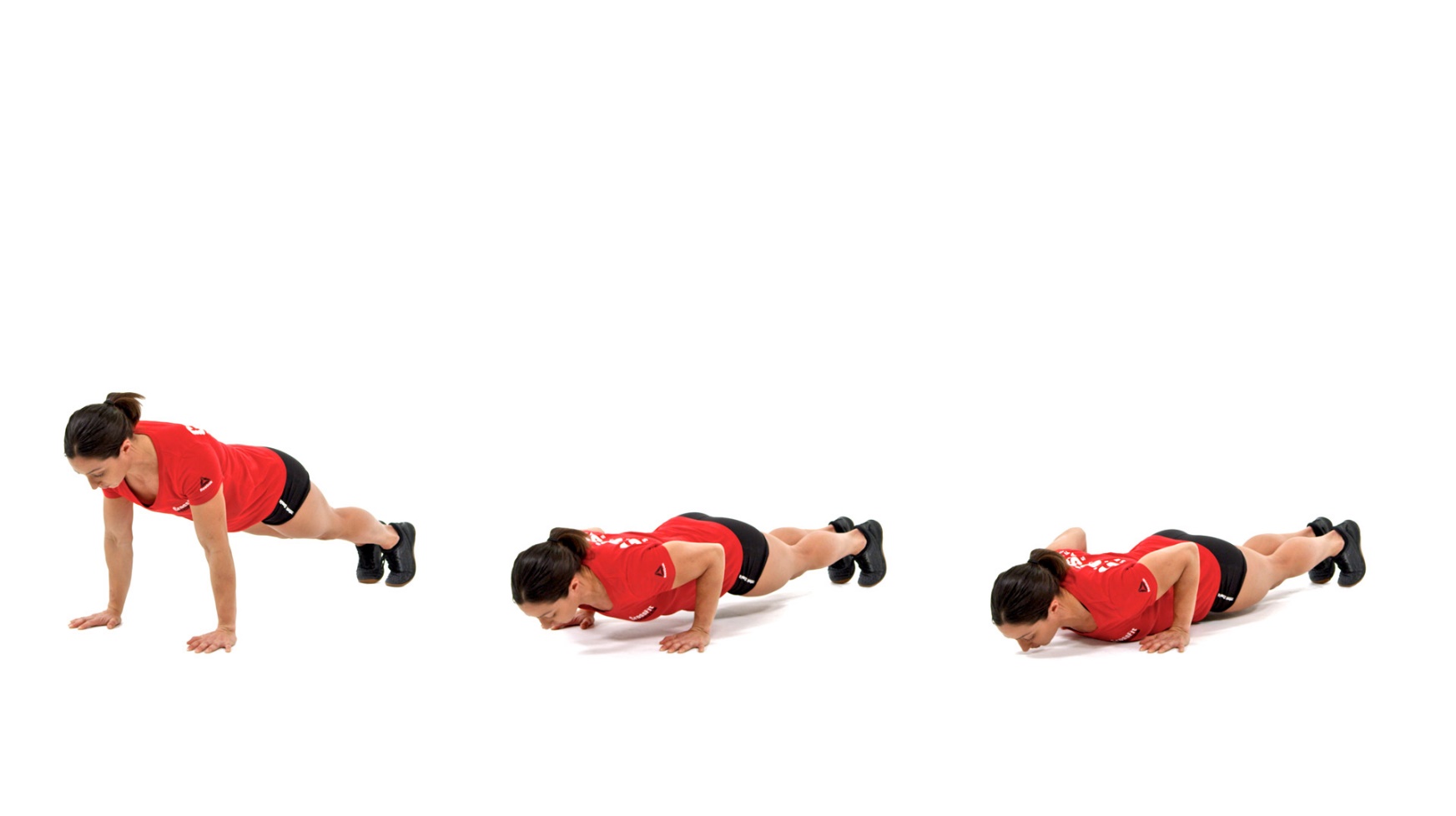 ИСХОДНОЕ ПОЛОЖЕНИЕ:  - упор лёжа, ладони чуть шире ширины плеч, стопы вместе-от затылка до пяток тело образует одну линиюВЫПОЛНЕНИЕ:  -сгибаем руки в локтевых суставах-сохраняем тело в нейтральном положении-в нижней точке касание грудной клеткой пола-полное выпрямление в локтевых суставах для завершения движения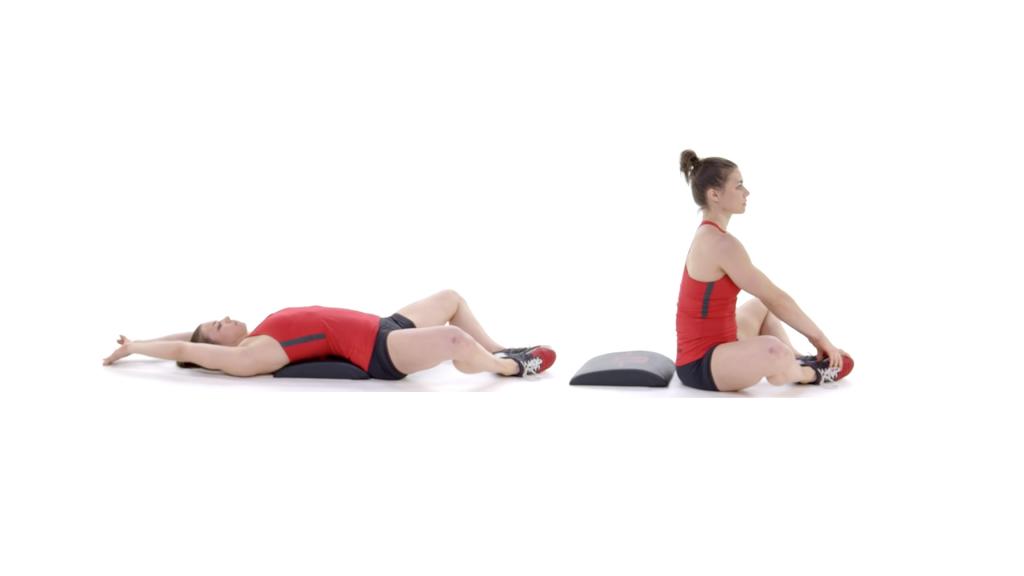 ИСХОДНОЕ ПОЛОЖЕНИЕ:  - лёжа на спине, ноги «бабочкой»-руки качаются пола за головойВЫПОЛНЕНИЕ:  - мах руками вперед, не отрывая копчик от пола-подъём-касание руками пола перед носками-вернутся в исходное положение для завершения упражненияТип урока:по дидактической цели: комбинированныйАвторы УМК:Лях В.И.Цель: способствовать формированию представлений обучающихся о развитии силовой выносливости с учетом уровня физической подготовленности на основе метода функционального тренинга – комплекс AMRAP.Планируемые образовательные результаты (личностные, метапредметные, предметные):Предметные: объясняют значение физической подготовленности организма для профессиональной деятельности и приводят примеры применения физической силы в быту и профессиональной деятельности; определяют причинно-следственные связи между установлением физической нагрузки и физической подготовленностью организма.Метапредметные УУДПознавательные: формулируют тему урока и ставят учебную цель; работают в соответствии с поставленной учебной целью; осваивают универсальное учебное действие – комплекс упражнений на развитие силовой выносливости.Коммуникативные: вступают в активное взаимодействие для решения коммуникативных и познавательных задач (формулируют затруднения и решают их).Регулятивные: планируют собственную деятельность; сравнивают полученные результаты с ожидаемыми; проводят самооценку работы на уроке.Личностные УУД: определяют целостный социально ориентированный взгляд на развитие физических качеств организма; обладают готовностью и способностью к образованию и саморазвитию на основе мотивации к обучению и познанию.Оборудование:телевизионная панель; магнитная доска; магниты;маркеры;гимнастические матыфишкиОбразовательные ресурсы:видеоматериал (ролик https://youtu.be/0yZaqn36vy4); (приложение 1) изображения упражнений; (приложение 2)В начале урока учитель демонстрирует видеоролик на телевизионной панели.Учитель (предлагает): «Прошу вас посмотреть видеоролик».Учащиеся становятся полукругом у телевизионной панели и смотрят видеоролик (стоп-кадры видеоролика представлены в Приложении 1).После учитель организует учебный диалог.Учитель: «Что демонстрировал видеоролик?»Учащиеся: «В видеоролике показано выполнение спортсменами физических упражнений с различными предметами и их использование человеком в бытовой, и повседневной жизни и при выполнении профессиональных обязанностей».Учитель: «Приведите примеры применения физических упражнений в жизнедеятельности человека, которые вы увидели в ролике?»Ученик 1: «Атлет подбрасывал груз, так же как заботливый и любящий отец подбрасывает своего ребенка, развлекая его».Ученик 2: «Спортсмен поднимает с пола тяжелый мяч, такие же действия выполняет ветеринар, поднимая собаку для ее осмотра».Ученик 3: «Рабочий перемещает тележку с хозяйственным грузом, а спортсмен передвигает платформу с металлическими дисками в тренажерном зале».Ученик 4: «Спортсменка совершает выпады с железным диском в руках, такие же действия выполняет мать с грудным ребенком, приседая для того, чтобы поднять сумку».Ученик 5: «Пожарный преодолевает высокое препятствие, поднимая собственное тело, подобное выполняет атлет, подтягиваясь на турнике».Ученик 6: «Спортсмен зашагивает на высокую тумбу, подобные действия совершает человек, поднимаясь по лестнице вверх».Учитель: «Как вы думаете, что хотели сказать создатели видеоролика?»Учащиеся: «Авторы видеоролика хотели показать важность выполнения физических нагрузок, ведь они могут пригодится нам в жизни».Учитель: «Вы верно подметили важность физической подготовки людей к выполнению ими разных социальных ролей. Скажите, отличается ли уровень физической подготовки пожарного и домохозяйки и почему?»Учащиеся: «Конечно, отличается, потому что пожарному нужно больше силы и выносливости при выполнении профессиональных обязанностей, чтобы спасать людей, чем домохозяйке».Учитель (подытоживает): «Ребята, а у вас, учащихся примерно одного возраста, отличается уровень физической подготовки? Почему?»Учащиеся: «У нас разный уровень физической подготовки, потому что среди нас есть те, кто посещает спортивные секции и кружки, и есть только те, кто занимается физической культурой только уроках».Учитель: «Скажите, что необходимо сделать, чтобы данный урок был эффективным для развития силы каждого из вас?»Ученик 1: «Думаю, например, тому, кто сильнее, можно дать выполнить 20 отжиманий, а кто слабее – 10 отжиманий»».Ученик 2: «Считаю, что можно выполнять упражнения на время и тогда тот, кто посильнее, сумеет выполнить большее количество повторений».Учитель: «Вы абсолютно правы. Исходя из вышесказанного, сформулируйте какая цель сегодняшнего урока?»Учащиеся: «Цель нашего урока – развитие силы с учетом уровня физической подготовленности».Учитель: «Что необходимо сделать, чтобы достичь цель урока?»Учитель фиксирует цель урока на доске.Учащиеся: «Познакомиться с комплексом упражнений, позволяющим развивать силовую выносливость с учетом разной физической подготовки».Учитель: «Но прежде чем преступить к реализации цели урока, скажите, с чего начинается любая физическая активность?»Учащиеся: «Необходимо провести разминку».Далее учитель организует разминку, в ходе которой контролирует перемещение учащихся по спортивному залу, следит за соблюдением техники безопасности и самочувствием школьников, а также следит за качеством разминки. Она должна включать в себя упражнение на все группы мышц.Учащиеся выполняют разминку, первая часть которой включает в себя ходьбу на передней части стопы в течение 15 секунд, ходьбу на задней части стопы в течение 15 секунд и бег в медленном темпе в течение 1 минуты. Затем учащиеся перестраиваются в колонну по четыре для проведения второй части разминки на месте, которую проводит назначенный учителем обучающийся, при необходимости учащиеся могут меняться. Во второй части учащиеся выполняют общеразвивающие движенияУчитель: «Теперь мы с вами готовы к использованию на практике одного из комплексов упражнений функционального тренинга под названием AMRAP, что означает "Завершить как можно больше раундов". Как вы понимаете суть его названия?»Ученик 1: «Я думаю, что поскольку это комплекс, то в нем будет несколько упражнений».Ученик 2: «Я считаю, что один раунд – это один круг и эти упражнения мы будем выполнять не один раз».Ученик 3: «По-моему, мнению, мы должны сделать как можно больше таких кругов или раундов».Учитель: «Скажите, пожалуйста, мы будем выполнять упражнения до тех пор, пока у последнего ученика не кончатся силы?»Учащиеся: «Мы считаем, что возможно нам будет отведено определенное время, за которое необходимо выполнить как можно больше кругов этого комплекса».Учитель: «Вы правы. Суть комплекса состоит в том, чтобы за отведенное вам время выполнить как можно больше раундов, или кругов. Один раунд состоит из определенных упражнений, выполняемых в определенной последовательности. Прошу вас обратить внимание на доску и посмотреть, какой комплекс упражнений нас ждет сегодня. Это 5 отжиманий от пола, 10 приседаний и 15 ситапов (подъем туловища из положения лёжа на спине)».Учащиеся встают полукругом у магнитной доски и знакомятся с комплексом.Учитель: «Прежде чем приступить к выполнению задания, вспомним стандарты движений и то как они выполняются?»Учащиеся вспоминают, как правильно выполняется каждое упражнение. (изображения в приложении 2)Учитель: «Поскольку отжимания не всем даются легко, каждый будет их выполнять с учетом собственных сил, а именно: тот, кто отжимается 15 и больше раз за один подход, выполняет отжимания с касанием грудной клеткой мата в нижней точке и полным выпрямлением в исходном положении. Те, кто отжимаются меньше 15 раз, – выполняют отжимание через колени с полным касанием тела мата в нижней точке и полным выпрямлением в исходном положении. Остальные движения выполняются всеми одинаково».Учащиеся анализируют уровень своей физической подготовленности. Исходя из этого выбирают тот вариант выполнения упражнений, который им под силуВ продолжение учитель организует работу в парах по выполнению комплекса AMRAP.Учитель: «Ребята, если все определились, какой вариант комплекса подходит каждому, давайте разберемся с тем, как вы будете выполнять данный AMRAP. Вам необходимо объединиться в команды по 2 человека и записать название команды в таблицу».Ученики объединяются в команды, придумывают название и записывают его в заранее подготовленную на доске таблицу.Учитель: «После комплекса вам необходимо записать то количество очков, которые вы получили за отведенное вам время. В одном раунде 30 очков. Каждое повторение – это одно очко. И после завершения комплекса мы посмотрим, какая команда оказалась сильнее и выносливее».Ученики настраиваются на предстоящую работу и готовятся к выполнению заданияУчитель: «По моему сигналу первые участники бегут к матам, выполняют 1 раунд лицом к стартовой линии, возвращаются обратно и хлопком по руке передают эстафету второму участнику. Следующий выполняет все то же самое. И так до тех пор, пока не пройдёт 10 минут. Не забываем считать количество раундов. Сейчас вам даётся время, чтобы каждый выполнил один разминочный круг комплекса»Ученики знакомятся с площадкой для выполнения комплекса, определяются кто будет первым, а кто вторым номером. Выполняют разминочный круг комплексаУчитель: «Занимаем стартовые позиции. На выполнение комплекса у нас 10 минут. Если все готовы, то приступим. 3,2,1, старт!».Включается музыкальное сопровождение.Учитель следит за правильностью выполнения упражнений, самочувствием учащихся, даёт рекомендации по темпу работы.Ученики начинают работу по выполнению комплекса.По истечении 10 минут учитель организует выполнение учащимися восстанавливающего комплекса упражнений и подводит итоги работы.Учитель: «Ребята, восстанавливаем дыхание, проходим по залу шагом 2 круга и становимся на заминку».Ученики восстанавливаются и выполняют комплекс восстановительных упражненийУчитель: «Итак проверим какая команда у нас набрала больше всего очков и оказалась самой сильной в сегодняшнем задании. Записываем результат команды в таблицу».Учитель проверяет таблицу, выявляет сильнейших.Ученики определяют место собственной команды и выявляют победителей.Далее учитель проводит познавательную рефлексиюУчитель: «1.Какова была тема урока? 2.Что знали до изучения темы? 3. Что узнали в процессе ее изучения? 4. Где можно использовать умения, полученные на уроке?»Ученик 1: «Тема урока развитие силовой выносливости с использованием методики функционального тренинга»Ученик 2: «Мы знали, как выполняются такие упражнения, как отжимания, приседания и ситапы.Ученик 3: «Мы узнали, что можно выполнять эти упражнения в комплексе»Ученик 4: «Мы можем использовать такой метод тренировок при самостоятельных занятиях дома»После, учитель организует игру с целью снятия эмоционального напряжения.Учащиеся делятся на 2 команды и становятся в колонну по одному в противоположных концах зала. Между командами на одной линии на расстоянии 1-1,5 метра лежат фишки. По команде учителя первый человек из каждой команды выполняет прыжки через фишки, отталкиваясь двумя ногами по направлению к противоположной команде. Как только учащиеся встречаются, они играют в игру «Камень-ножницы-бумага». Победитель продолжает прыгать, а проигравший уходит в конец своей колонны, тем временем второй человек из его команды начинает выполнять прыжки. Задача допрыгать до противоположной команды. Если участнику это удаётся, команда получает 1 балл.В завершение учитель даёт задание на дом.Учитель: «Вы знаете еще много упражнений на развитие силы помимо тех, которые мы сегодня использовали. Дома вам необходимо составить собственный комплекс упражнений для развития силовой выносливости по методу AMRAP. Задания выполняете в тех парах, в которых работали сегодня. Комплекс составляете, ориентируясь на эту же пару. Дополнительную оценку получит тот, кто предоставит изображения с методическими указаниями по выполнению того или иного упражнения в разработанном вами комплексе».Учащиеся записывают домашнее задание.